Aufgabe: Was ist zu tun, wenn man zwei Internetseiten mit widersprüchlichen Informationen findet? Man schätzt beide Seiten nach Qualität und Glaubwürdigkeit ein. Führe den Qualitäts- und Glaubwürdigkeitscheck bei den beiden Seiten Hamsterkiste.de und Spiegel.de zum Thema: «Alter von Elefanten in Gefangenschaft und Freiheit» durch.Bild: Colourbox (Afrikanischer Elefant)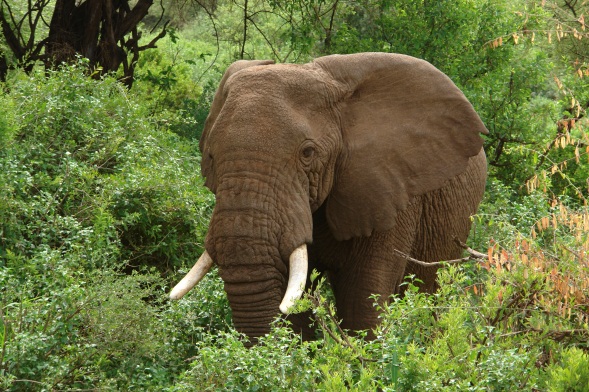 Aufgabe: Was ist zu tun, wenn man zwei Internetseiten mit widersprüchlichen Informationen findet? Man schätzt beide Seiten nach Qualität und Glaubwürdigkeit ein. Führe den Qualitäts- und Glaubwürdigkeitscheck bei den beiden Seiten Hamsterkiste.de und Spiegel.de zum Thema: «Alter von Elefanten in Gefangenschaft und Freiheit» durch.Bild: Colourbox (Afrikanischer Elefant)Hamsterkiste.de: Spiegel.de: Die Schritte des Qualitäts- und GlaubwürdigkeitschecksDie Schritte des Qualitäts- und GlaubwürdigkeitschecksInformationen ermitteln: Welche Informationen zum Thema «Alter von Elefanten in Freiheit und Gefangenschaft» geben die beiden Seiten?Informationen ermitteln: Welche Informationen zum Thema «Alter von Elefanten in Freiheit und Gefangenschaft» geben die beiden Seiten?HamsterkisteSpiegel.de------------------------------------------------------------------------------------------------------------------------------------------------------------------------------------------------------------------------------------------------------------------------------------------------------------------------------------------------------------------------------------------------------------------------Autor/Urheber herausfinden: Wer steckt hinter der Information? (Privatperson, Behörde, Firma, öffentlich-rechtlicher oder privater Medienanbieter, Verein, ...?). Du findet die Information normalerweise auf der Seite «Impressum» unter «Kontakt».Autor/Urheber herausfinden: Wer steckt hinter der Information? (Privatperson, Behörde, Firma, öffentlich-rechtlicher oder privater Medienanbieter, Verein, ...?). Du findet die Information normalerweise auf der Seite «Impressum» unter «Kontakt».HamsterkisteSpiegel.de------------------------------------------------------------------------------------------------------------------------------------------------------------------------------------------------------------------------------------------------------------------------------------------------------------------------------------------------------------------------------------------------------------------------Aktualität: Wie aktuell ist eine Information? Schreibe das Datum der Veröffentlichung auf). Wenn kein Datum angegeben ist, ist dies kein gutes Zeichen.Aktualität: Wie aktuell ist eine Information? Schreibe das Datum der Veröffentlichung auf). Wenn kein Datum angegeben ist, ist dies kein gutes Zeichen.HamsterkisteSpiegel.de--------------------------------------------------------------------------------------------------------------------------------------------------------------------------------------------------------------------------------------------------------------------------Quellenherkunft: Wird auf der Seite angegeben, woher die Information stammt? Notiere die Quelle falls vorhanden.Quellenherkunft: Wird auf der Seite angegeben, woher die Information stammt? Notiere die Quelle falls vorhanden.HamsterkisteSpiegel.de----------------------------------------------------------------------------------------------------------------------------------------------------------------------------------------------------------------------------------------------------------------------------Quellenvergleich: Gibt es andere seriöse Seiten im Internet, die die Information bestätigen? Schreibe die URL auf.Quellenvergleich: Gibt es andere seriöse Seiten im Internet, die die Information bestätigen? Schreibe die URL auf.HamsterkisteSpiegel.de------------------------------------------------------------------------------------------------------------------------------------------------------------------------------------------------------------------------------------------------------------------------------------------------------------------------------------------------------------------------------------------------------------------------Erscheinungsbild: Gestaltung, Übersicht, stimmen Rechtschreibung und Zeichensetzung? (Achtung: Ein schönes Layout kann auch über unseriöse Inhalte hinwegtäuschen.)Erscheinungsbild: Gestaltung, Übersicht, stimmen Rechtschreibung und Zeichensetzung? (Achtung: Ein schönes Layout kann auch über unseriöse Inhalte hinwegtäuschen.)Gibt es Quellen, die einen abweichenden Informationsinhalt veröffentlicht haben? Welche und wie viele Quellen sind das?Gibt es Quellen, die einen abweichenden Informationsinhalt veröffentlicht haben? Welche und wie viele Quellen sind das?HamsterkisteSpiegel.de------------------------------------------------------------------------------------------------------------------------------------------------------------------------------------------------------------------------------------------------------------------------------------------------------------------------------------------------------------------------------------------------------------------------